Objednávka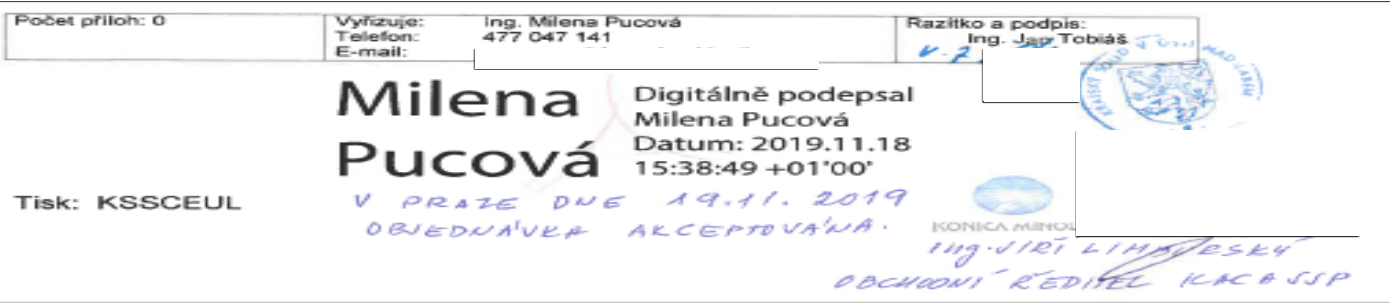 Multifunkce dle článku 1.2 smlouvy a technickéspecifikace v příloze č. 2	KS	1,00ODBĚRATEL:Krajsk soud v ústí nad Labem Národního odboje 1274/26 400 92 Ústí nad LabemÚčet: 3024411 / 0710Adresa dodání:ODBĚRATEL:Krajsk soud v ústí nad Labem Národního odboje 1274/26 400 92 Ústí nad LabemÚčet: 3024411 / 0710Adresa dodání:IČ: 00215708DIČ:IČ: 00215708DIČ:Člslo objednávky:2019 /OB/ 275Spisová značka:Člslo objednávky:2019 /OB/ 275Spisová značka:Národního odboje 1274/26 400 92 Ústí nad LabemNárodního odboje 1274/26 400 92 Ústí nad LabemNárodního odboje 1274/26 400 92 Ústí nad LabemDODAVATEL:	IC: 00176150DIČ: CZ00176150Konica Minolta Business Solutions Czech, spol. s r.o. aro ická 4395/13628 00 Brno - ideniceDODAVATEL:	IC: 00176150DIČ: CZ00176150Konica Minolta Business Solutions Czech, spol. s r.o. aro ická 4395/13628 00 Brno - ideniceDODAVATEL:	IC: 00176150DIČ: CZ00176150Konica Minolta Business Solutions Czech, spol. s r.o. aro ická 4395/13628 00 Brno - ideniceDatum splatnosti:Datum objednáni:	14.11.2019 Datum dodání:Způsob úhrady:	PřevodemDatum splatnosti:Datum objednáni:	14.11.2019 Datum dodání:Způsob úhrady:	PřevodemDatum splatnosti:Datum objednáni:	14.11.2019 Datum dodání:Způsob úhrady:	PřevodemDODAVATEL:	IC: 00176150DIČ: CZ00176150Konica Minolta Business Solutions Czech, spol. s r.o. aro ická 4395/13628 00 Brno - ideniceDODAVATEL:	IC: 00176150DIČ: CZ00176150Konica Minolta Business Solutions Czech, spol. s r.o. aro ická 4395/13628 00 Brno - ideniceDODAVATEL:	IC: 00176150DIČ: CZ00176150Konica Minolta Business Solutions Czech, spol. s r.o. aro ická 4395/13628 00 Brno - ideniceText:Vá en pane in en re,na základě "Rámcové dohody na Dodávku v konn ch multifunkčnich černobílých duplexních tiskáren formátu A3 pro větší pracovní skupiny" číslo smlouvy 176/2017-MSP-CES uzavřené dne 20.2.2018 objednávám u Va í firmy multifunkcí v rámci akce programového financování "KS Ústí nad Labem - obnova HW 2019" uvedenou ní e.Místem dodáni bude Krajsk soud v ústí nad Labem, Národního odboje 1274, faktura bude vystavena také na Krajsk soud v Ústí nad Labem.Osoby oprávněné k převzetí dodávky:Bc. Vlastimil Vesel , V	, mobilMartin Vondráček,	, mobilIng. Milena Pucová,	, mobilCelková cena zakázky činí 130 324,26 Kč včetně DPH. ádám o potvrzeni objednávky mailem naŽádáme o podepsanou písemnou akceptaci této objednávky v elektronické podobě ve formátu doc nebo prostřednictvímemailové korespondence. Bez akceptace odeslané nani euvedenou mailovou adresu nejpozději do 5 pracovních dnů, pova ujeme objednávku za neplatnou.Objednávka společně s akceptací bude dle zákona č. 340/2015 Sb. o registru smluv, zveřejněna v registru smluv na dobu neurčitou, v celém znění včetně příloh, budoucích změn a doplňků. Objednávka bude účinná od okamžiku uvefejněni v registru smluv. Objednávku s akceptací uveřejni v registru smluv objednavatel.Děkuji za vyřízení.S pozdravemIng. Milena Pucová informatik krajského souduText:Vá en pane in en re,na základě "Rámcové dohody na Dodávku v konn ch multifunkčnich černobílých duplexních tiskáren formátu A3 pro větší pracovní skupiny" číslo smlouvy 176/2017-MSP-CES uzavřené dne 20.2.2018 objednávám u Va í firmy multifunkcí v rámci akce programového financování "KS Ústí nad Labem - obnova HW 2019" uvedenou ní e.Místem dodáni bude Krajsk soud v ústí nad Labem, Národního odboje 1274, faktura bude vystavena také na Krajsk soud v Ústí nad Labem.Osoby oprávněné k převzetí dodávky:Bc. Vlastimil Vesel , V	, mobilMartin Vondráček,	, mobilIng. Milena Pucová,	, mobilCelková cena zakázky činí 130 324,26 Kč včetně DPH. ádám o potvrzeni objednávky mailem naŽádáme o podepsanou písemnou akceptaci této objednávky v elektronické podobě ve formátu doc nebo prostřednictvímemailové korespondence. Bez akceptace odeslané nani euvedenou mailovou adresu nejpozději do 5 pracovních dnů, pova ujeme objednávku za neplatnou.Objednávka společně s akceptací bude dle zákona č. 340/2015 Sb. o registru smluv, zveřejněna v registru smluv na dobu neurčitou, v celém znění včetně příloh, budoucích změn a doplňků. Objednávka bude účinná od okamžiku uvefejněni v registru smluv. Objednávku s akceptací uveřejni v registru smluv objednavatel.Děkuji za vyřízení.S pozdravemIng. Milena Pucová informatik krajského souduText:Vá en pane in en re,na základě "Rámcové dohody na Dodávku v konn ch multifunkčnich černobílých duplexních tiskáren formátu A3 pro větší pracovní skupiny" číslo smlouvy 176/2017-MSP-CES uzavřené dne 20.2.2018 objednávám u Va í firmy multifunkcí v rámci akce programového financování "KS Ústí nad Labem - obnova HW 2019" uvedenou ní e.Místem dodáni bude Krajsk soud v ústí nad Labem, Národního odboje 1274, faktura bude vystavena také na Krajsk soud v Ústí nad Labem.Osoby oprávněné k převzetí dodávky:Bc. Vlastimil Vesel , V	, mobilMartin Vondráček,	, mobilIng. Milena Pucová,	, mobilCelková cena zakázky činí 130 324,26 Kč včetně DPH. ádám o potvrzeni objednávky mailem naŽádáme o podepsanou písemnou akceptaci této objednávky v elektronické podobě ve formátu doc nebo prostřednictvímemailové korespondence. Bez akceptace odeslané nani euvedenou mailovou adresu nejpozději do 5 pracovních dnů, pova ujeme objednávku za neplatnou.Objednávka společně s akceptací bude dle zákona č. 340/2015 Sb. o registru smluv, zveřejněna v registru smluv na dobu neurčitou, v celém znění včetně příloh, budoucích změn a doplňků. Objednávka bude účinná od okamžiku uvefejněni v registru smluv. Objednávku s akceptací uveřejni v registru smluv objednavatel.Děkuji za vyřízení.S pozdravemIng. Milena Pucová informatik krajského souduText:Vá en pane in en re,na základě "Rámcové dohody na Dodávku v konn ch multifunkčnich černobílých duplexních tiskáren formátu A3 pro větší pracovní skupiny" číslo smlouvy 176/2017-MSP-CES uzavřené dne 20.2.2018 objednávám u Va í firmy multifunkcí v rámci akce programového financování "KS Ústí nad Labem - obnova HW 2019" uvedenou ní e.Místem dodáni bude Krajsk soud v ústí nad Labem, Národního odboje 1274, faktura bude vystavena také na Krajsk soud v Ústí nad Labem.Osoby oprávněné k převzetí dodávky:Bc. Vlastimil Vesel , V	, mobilMartin Vondráček,	, mobilIng. Milena Pucová,	, mobilCelková cena zakázky činí 130 324,26 Kč včetně DPH. ádám o potvrzeni objednávky mailem naŽádáme o podepsanou písemnou akceptaci této objednávky v elektronické podobě ve formátu doc nebo prostřednictvímemailové korespondence. Bez akceptace odeslané nani euvedenou mailovou adresu nejpozději do 5 pracovních dnů, pova ujeme objednávku za neplatnou.Objednávka společně s akceptací bude dle zákona č. 340/2015 Sb. o registru smluv, zveřejněna v registru smluv na dobu neurčitou, v celém znění včetně příloh, budoucích změn a doplňků. Objednávka bude účinná od okamžiku uvefejněni v registru smluv. Objednávku s akceptací uveřejni v registru smluv objednavatel.Děkuji za vyřízení.S pozdravemIng. Milena Pucová informatik krajského souduText:Vá en pane in en re,na základě "Rámcové dohody na Dodávku v konn ch multifunkčnich černobílých duplexních tiskáren formátu A3 pro větší pracovní skupiny" číslo smlouvy 176/2017-MSP-CES uzavřené dne 20.2.2018 objednávám u Va í firmy multifunkcí v rámci akce programového financování "KS Ústí nad Labem - obnova HW 2019" uvedenou ní e.Místem dodáni bude Krajsk soud v ústí nad Labem, Národního odboje 1274, faktura bude vystavena také na Krajsk soud v Ústí nad Labem.Osoby oprávněné k převzetí dodávky:Bc. Vlastimil Vesel , V	, mobilMartin Vondráček,	, mobilIng. Milena Pucová,	, mobilCelková cena zakázky činí 130 324,26 Kč včetně DPH. ádám o potvrzeni objednávky mailem naŽádáme o podepsanou písemnou akceptaci této objednávky v elektronické podobě ve formátu doc nebo prostřednictvímemailové korespondence. Bez akceptace odeslané nani euvedenou mailovou adresu nejpozději do 5 pracovních dnů, pova ujeme objednávku za neplatnou.Objednávka společně s akceptací bude dle zákona č. 340/2015 Sb. o registru smluv, zveřejněna v registru smluv na dobu neurčitou, v celém znění včetně příloh, budoucích změn a doplňků. Objednávka bude účinná od okamžiku uvefejněni v registru smluv. Objednávku s akceptací uveřejni v registru smluv objednavatel.Děkuji za vyřízení.S pozdravemIng. Milena Pucová informatik krajského souduText:Vá en pane in en re,na základě "Rámcové dohody na Dodávku v konn ch multifunkčnich černobílých duplexních tiskáren formátu A3 pro větší pracovní skupiny" číslo smlouvy 176/2017-MSP-CES uzavřené dne 20.2.2018 objednávám u Va í firmy multifunkcí v rámci akce programového financování "KS Ústí nad Labem - obnova HW 2019" uvedenou ní e.Místem dodáni bude Krajsk soud v ústí nad Labem, Národního odboje 1274, faktura bude vystavena také na Krajsk soud v Ústí nad Labem.Osoby oprávněné k převzetí dodávky:Bc. Vlastimil Vesel , V	, mobilMartin Vondráček,	, mobilIng. Milena Pucová,	, mobilCelková cena zakázky činí 130 324,26 Kč včetně DPH. ádám o potvrzeni objednávky mailem naŽádáme o podepsanou písemnou akceptaci této objednávky v elektronické podobě ve formátu doc nebo prostřednictvímemailové korespondence. Bez akceptace odeslané nani euvedenou mailovou adresu nejpozději do 5 pracovních dnů, pova ujeme objednávku za neplatnou.Objednávka společně s akceptací bude dle zákona č. 340/2015 Sb. o registru smluv, zveřejněna v registru smluv na dobu neurčitou, v celém znění včetně příloh, budoucích změn a doplňků. Objednávka bude účinná od okamžiku uvefejněni v registru smluv. Objednávku s akceptací uveřejni v registru smluv objednavatel.Děkuji za vyřízení.S pozdravemIng. Milena Pucová informatik krajského souduC.pol.OznačeníMěrná jednotkaMěrná jednotkaMnožství